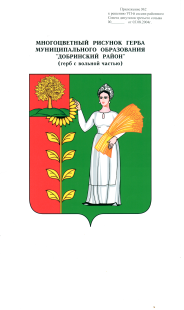 П О С Т А Н О В Л Е Н И ЕАДМИНИСТРАЦИИ СЕЛЬСКОГО ПОСЕЛЕНИЯСРЕДНЕМАТРЕНКИЙ СЕЛЬСОВЕТДобринского муниципального района Липецкой области11.10.2022г.                                 с.Средняя Матренка                              № 49О внесении  изменений в Порядок разработки,                                                   формирования, реализации и проведения оценки                                         эффективности реализации муниципальных программ                                           сельского поселения Среднематренкий сельсовет                                           Добринского муниципального района Липецкой области            По результатам  мониторинга правоприменения муниципальных нормативных правовых актов, в соответствии с Бюджетным кодексом  Российской Федерации, руководствуясь Уставом сельского поселения Среднематренкий сельсовет, администрация сельского поселения Среднематренкий сельсовет ПОСТАНОВЛЯЕТ:  1. Внести изменения в Порядок разработки, формирования, реализации и проведения оценки эффективности реализации муниципальных программ сельского поселения Среднематренкий сельсовет Добринского муниципального района Липецкой области, утвержденный постановлением администрации сельского поселения от 28 сентября 2020г. № 49 (прилагаются). 	 2. Настоящее постановление вступает в силу со дня его официального обнародования. 3.  Контроль за исполнением настоящего постановления оставляю за собой.Глава администрации сельского поселенияСреднематренкий сельсовет                                         Н.А.ГущинаПриложение  к постановлению администрации сельского поселенияСреднематренкий сельсовет  от 11.10.2022г. № 49Изменения                                                                                                                                          в Порядок разработки, формирования, реализации и проведения                        оценки эффективности реализации муниципальных программ                       сельского поселения Среднематренкий сельсовет Добринского муниципального района Липецкой области» Внести в приложение «Порядок разработки, формирования, реализации и проведения оценки эффективности реализации муниципальных программ сельского поселения Среднематренкий сельсовет Добринского муниципального района Липецкой области», утвержденный постановлением администрации сельского поселения  от 28 сентября 2020г. №49, следующие изменения:1. Абзац 1 пункта 6 раздела 1 «Общие положения» изложить в следующей редакции:«Муниципальная программа разрабатывается на срок, необходимый для достижения целей муниципальной программы, но не более срока реализации Стратегии  социально - экономического развития сельского поселения Среднематренкий сельсовет Добринского муниципального района  Липецкой области, кроме случаев, установленных  нормативными правовыми актами Российской Федерации».